Grójec, dn. 10.03.2023 r.ZAPYTANIE OFERTOWE ZAKAWTEROWANIE I WYŻYWIENIE (USŁUGA SPOŁECZNA) I.	Nazwa i adres ZamawiającegoZespół Szkół im. Armii Krajowej Obwodu "Głuszec" - Grójec w Grójcu, Ul. Piotra Skargi 12, 05-600 Grójec, reprezentowany przez Andrzeja Kosatkę – Dyrektor Szkoły II.	Opis przedmiotu zamówieniaDziedzina zamówienia zgodnie z Słownikiem kodów CPV:55100000-1 Usługi hotelarskie55110000-4 Hotelarskie usługi noclegowe55300000-3 Usługi restauracyjne i dotyczące podawania posiłków.Przedmiotem zamówienia jest realizacja usługi zakwaterowania i wyżywienia, obejmującej świadczenie usług hotelarskich i restauracyjnych dla 28 (25 uczniów + 3 opiekunów) uczestników projektu 
nr 2022-1-PL01-KA121-VET-000060550. Projekt współfinansowany przez Unię Europejską, realizowany w ramach Programu Erasmus+, Sektor Kształcenie i Szkolenia Zawodowe, Akcja 1 Mobilność Edukacyjna.Szczegółowy opis przedmiotu zamówienia przedstawiony został w Załączniku nr 1 do niniejszego zapytania ofertowego.Wykonawca musi przedstawić ofertę obejmującą całość zamówienia, gdyż zamówienie nie zostało podzielone na wyodrębnione części i musi być zrealizowane w całości.III.	Termin wykonania zamówienia i metody rozliczeńTermin realizacji zamówienia: 25.03.2023 r. – 05.04.2023 r.Wykonawca musi przedstawić ofertę obejmującą całość zamówienia, gdyż zamówienie nie zostało podzielone na wyodrębnione części i musi być zrealizowane w całości. IV.	Opis sposobu przygotowania ofertOferta musi być złożona w formie elektronicznej (skanu wysłanego na adres e-mail wskazany 
w zapytaniu) lub papierowej na formularzu oferty, stanowiącym Załącznik nr 1 do niniejszego Zapytania ofertowego, opatrzona pieczątką Oferenta oraz podpisana przez osobę upoważnioną do reprezentowania Oferenta. Przez osobę uprawnioną należy rozumieć odpowiednio:Osobę/osoby (z zastrzeżeniem zapisów o reprezentacji łącznej, jeżeli dotyczy), która zgodnie 
z aktem rejestracyjnym, wymaganiami ustawowym i oraz odpowiednimi przepisami jest uprawniona do reprezentowania oferenta w obrocie gospodarczym;Pełnomocnika lub pełnomocników Oferenta, którym pełnomocnictwa udzieliła(y) osoba(y), 
o której(ych) mowa w 4.1.a. Pełnomocnictwo (kopia potwierdzona za zgodność z oryginałem) musi zostać załączona do oferty.Oferty złożone na innym formularzu nie będą rozpatrywane.Każdy z Oferentów może złożyć tylko jedną ofertę w ramach niniejszego postępowania. Nie dopuszcza się natomiast składania ofert wariantowych lub ofert częściowych.Zaoferowana cena całkowita wskazana w formularzu ofertowym musi być wyrażona jako cena brutto w złotych polskich i musi uwzględniać wszystkie koszty Oferenta i określać wartość usługi w ramach zamówienia w sposób kompletny i jednoznaczny.  Oferta zostanie odrzucona w przypadku, jeśli jej treść i elementy  nie będą odpowiadać treści niniejszego Zapytania ofertowego, oferta będzie niekompletna, nie zostaną wypełnione w niej wszystkie wymagane pola lub elementy lub pola wypełnione zostaną zmienione. Oferta musi być ważna przez okres, co najmniej 5 dni, liczonych od dnia upływu terminu składania ofert.V.	Miejsce oraz termin składania ofert5.0	Procedura prowadzona jest w terminie od 10.03.2023 do 17.03.2023 do godziny 12:00   Termin składania ofert mija 17.03.2023 r. o godzinie 12:00. Ofertę należy przesłać za pośrednictwem poczty elektronicznej na adres: sekretariat.zspgrojec@grojec.pl, drogą pocztową jako list polecony, osobiście albo przesyłką kurierską na adres siedziby Zamawiającego: Zespół Szkół im. Armii Krajowej Obwodu "Głuszec" - Grójec w Grójcu, Ul. Piotra Skargi 12, 05-600 Grójec.W przypadku ofert przesłanych pocztą/kurierem lub dostarczonych osobiście oferta powinna być złożona w zamkniętej kopercie z dopiskiem „Oferta na usługę organizacji zakwaterowania i wyżywienia 
w ramach projektu 2022-1-PL01-KA121-VET-000060550”.W przypadku ofert przesłanych pocztą elektroniczną w tytule maila należy wpisać „Oferta na usługę organizacji zakwaterowania i wyżywienia w ramach projektu 2022-1-PL01-KA121-VET-000060550”, oferta wraz z wymaganymi załącznikami musi być przesłana w formie skanu podpisanej oferty (w formacie .pdf). W przypadku wyboru wykonawcy, który przesłał ofertę w formie elektronicznej, Zamawiający zwróci się o przekazanie oferty również w formie papierowej przed podpisaniem umowy.Za termin dostarczenia oferty rozumie się: termin wpływu oferty do siedziby Zamawiającego lub jej otrzymania na adres poczty elektronicznej wskazany w pkt. 5.1.Oferta założona po terminie zostanie odrzucona. VI.	Kryterium wyboru ofertyOferty zostaną ocenione za pomocą systemu punktowego, zgodnie z poniższym kryterium: Kryterium 1 - cena – 65%., Kryterium 2 - termin bez kosztowego anulowania rezerwacji – 10%, Kryterium 3 - jakość zakwaterowania – 25% Kryterium 1: Maksymalną liczbę punktów (60) otrzyma Wykonawca, który zaproponuje najniższą całkowitą cenę za realizację zamówienia, natomiast pozostali Wykonawcy otrzymają odpowiednio mniejszą liczbę punktów zgodnie z poniższym wzorem:gdzie:CN – najniższa zaoferowana cena,		COB – Cena zaoferowana w ofercie badanejKryterium 2: Liczbę punktów w ramach kryterium „termin bez kosztowego anulowania rezerwacji” (maksymalnie 10 punktów) Wykonawcy otrzymają zgodnie z następującymi punktacjami:Termin odwołania rezerwacji 24.03.2022 – 10 pkt.Termin odwołania rezerwacji 23.03.2022 – 5 pkt.Termin odwołania rezerwacji 22.03.2022 – 0 pkt.W przypadku zdeklarowania terminu dłuższego niż wskazany w pkt. C) Wykonawca otrzyma 0 pkt. 
w ramach tego kryterium. W przypadku zdeklarowania w formularzu oferty więcej niż jednego terminu, poprzez oznaczenia kilku pól wyboru, Wykonawca otrzyma 0 pkt. w ramach tego kryterium.W przypadku braku zdeklarowania terminu, poprzez brak zaznaczenia któregokolwiek pola wskazanego w formularzu ofertowym Wykonawca otrzyma 0 pkt. w ramach tego kryterium.Kryterium 3: jakość zakwaterowania (maksymalnie 25 pkt). Ocena będzie dokonana uwzględniając minimalną ilość pokojów, w których zakwaterowani będą uczestnicy (28 osoby). Punkty będą przyznawane w następujący sposób.14 i więcej – 25 pkt13 – 11 – 15 pkt10 – 8 – 5 pktMniej niż 8  – 0 pkt.Wybór oferty zostanie dokonany z należytą starannością z zachowaniem zasad uczciwej konkurencji, bezstronności, obiektywności, efektywności oraz przejrzystości. Za najkorzystniejszą ekonomicznie i jakościowo ofertę zostanie uznana oferta, która w toku oceny uzyska największą liczbę punktów.O wyborze najkorzystniejszej oferty Zamawiający zawiadomi (w formie e-mali lub telefonicznie) niezwłocznie wszystkie podmioty, które przesłały oferty w ustalonym terminie.Zamawiający jest uprawniony do wyboru kolejnej najkorzystniejszej oferty w przypadku, gdyby Oferent, którego oferta została uznana za najkorzystniejszą odmówi podpisania umowy Iub gdyby podpisanie umowy z takim Oferentem stało się niemożliwe z innych przyczyn.Zamawiający zastrzega sobie uprawnienie do zamknięcia postępowania bez dokonywania wyboru oferty Iub do unieważnienia postępowania bez podawania przyczyn na każdym jego etapie. Oferentom nie przysługują żadne roszczenia względem Zamawiającego w przypadku skorzystania przez niego z któregokolwiek z uprawnień wskazanych w zdaniu poprzednim.Dokonanie przez Zamawiającego wyboru Wykonawcy nie będzie oznaczało zaciągnięcia zobowiązania cywilnoprawnego do momentu podpisania przez obie strony umowy na realizację usługi.Zamawiający zawiadomi Wykonawcę, którego oferta została wybrana, o planowanym terminie i miejscu podpisania umowy.Projekt umowy, jaka zostanie zawarta z wybranym Wykonawcą stanowi Załącznik nr 1 „Opis przedmiotu zamówienia współzarządzanie” zapytania ofertowego. VII.	Osoby uprawnione do porozumiewania się z wykonawcamiOsobą uprawnioną do bezpośredniego kontaktowania się z Wykonawcami jest:Andrzej Kosatka – Dyrektor Szkoły, tel: (048) 664 26 20, e-mail: sekretariat.zspgrojec@grojec.pl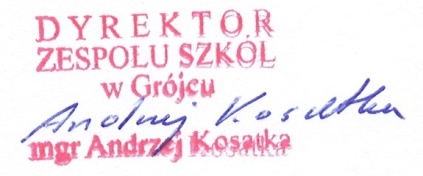                                                                                        										                                          podpis osoby uprawnionejZałączniki: Załącznik nr 1: Opis przedmiotu zamówienia, Załącznik nr 2: Formularz ofertowy, Załącznik nr 3: Wzór umowy.